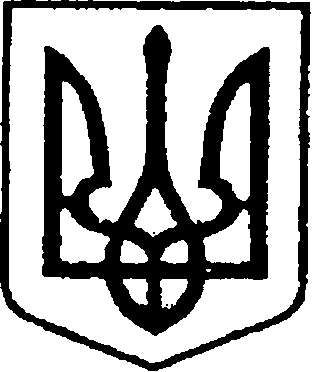 УКРАЇНАЧЕРНІГІВСЬКА ОБЛАСТЬН І Ж И Н С Ь К А    М І С Ь К А    Р А Д А39 сесія VII скликанняР І Ш Е Н Н Явід 26 червня 2018 р.                             м. Ніжин	                              №41-39/2018Про внесення змін до рішення Ніжинської міської ради VII скликання«Про умови оплати праці міського голови м. Ніжина Лінника А. В.» від 24 листопада 2015 року №5-2/2015 Відповідно до статті 26, пункту 5 частини 4 статті 42, частини 6 статті 46, статей 59, 73  Закону України «Про місцеве самоврядування в Україні»,               статей 10, 14, 15, 21 Закону України «Про службу в органах місцевого самоврядування», керуючись Постановами Кабінету Міністрів України від 09.03.2006 р. №268 «Про упорядкування структури та умов оплати праці працівників апарату органів виконавчої влади, органів прокуратури, судів та інших органів», від 19.07.2006 р. №984 «Деякі питання оплати праці працівників апарату органів виконавчої влади, органів прокуратури, судів та інших органів», від 12.05.2007 р. №700 «Про внесення змін до Постанови Кабінету Міністрів України від 09.03.2006 р. №268», від 06.02.2008 р. № 34 «Про внесення змін                   до деяких постанов Кабінету Міністрів України», статтею 12 Регламенту Ніжинської міської ради Чернігівської області VII скликання, затвердженого рішенням Ніжинської міської ради Чернігівської області VII cкликання                             від 24 листопада 2015 року №1-2/2015, міська рада вирішила:          1.На виконання постанови Кабінету Міністрів України від 10.05.2018 р. №363 «Про внесення змін до постанови Кабінету Міністрів України від 9 березня 2006 р. №268» внести зміни до пункту 1 рішення Ніжинської міської ради сьомого скликання від 24 листопада 2015 року №5-2/2015 «Про умови оплати праці міського голови м. Ніжина Лінника А. В.» та викласти його в такій редакції: «1.Встановити міському голові м. Ніжина Ліннику Анатолію Валерійовичу посадовий оклад відповідно до штатного розпису виконавчого комітету Ніжинської міської ради Чернігівської області у розмірі 11200,00 грн. на місяць,                    з 18 травня 2018 року».          2.Виплати, вказані у пункті 1 цього рішення здійснювати у межах затверджених міською радою видатків на оплату праці за наявності коштів, передбачених на такі виплати.          3.Секретарю Ніжинської міської ради Салогубу В. В. забезпечити оприлюднення цього рішення протягом п’яти робочих днів з дня його прийняття шляхом розміщення на офіційному сайті Ніжинської міської ради.         4.Організацію виконання цього рішення покласти на керуючого справами  виконавчого комітету Ніжинської міської ради Чернігівської області                  Колесника С. О.        5.Контроль за виконанням рішення покласти на постійну комісію міської ради з питань регламенту, депутатської діяльності та етики, законності, правопорядку, антикорупційної політики, свободи слова та зв’язків                                    з громадськістю (голова комісії – Щербак О. В.)   Міський голова							                              А. В. Лінник